22. juni 2017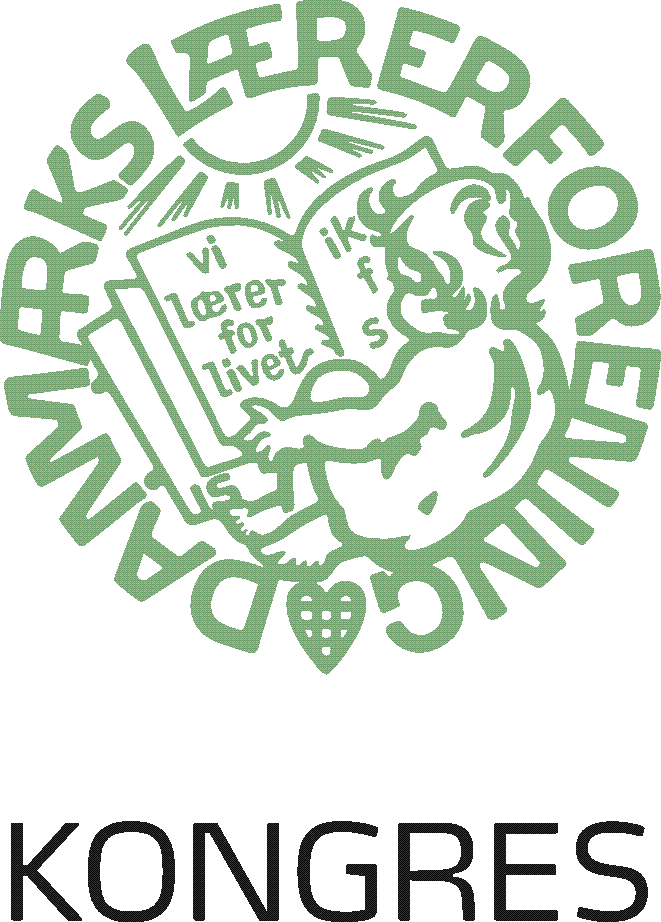 Vedtægtsændringsforslag vedr. frist for anmeldelse af kandidater til landsdækkende valgH.2.1Vedtægtsændringer H.2.1Vedtægtsændringer § 17, stk. 2 - Nugældende tekst§ 17, stk. 2 - Forslag til ny tekstStk. 2. Valget i Landskredsen (kreds 181) omfatter fraktion 1 samt de medlemmer i fraktion 3, der ikke er medlemmer af Skolelederforeningen (kreds 182). Med hensyn til valgene i fraktion 2 og i Landskredsen (kreds 181) gælder i øvrigt følgende: Et kandidatforslag er kun gyldigt, når:      [Uændret]1. det er foreningen i hænde senest den 20. januar, 1. det er foreningen i hænde senest den 10. februar,2. det angiver navn og adresse på den foreslåede kandidat, og en 1. suppleant og en 2. suppleant for denne, for Landskredsen (kreds 181) dog en 1. suppleant, en 2. suppleant, en 3. suppleant og en 4. suppleant samt hvilke kredse, kandidaten og suppleanterne tilhører, 3. det er anbefalet af mindst 10 og højst 20 medlemmer som stillere, 4. det er ledsaget af en erklæring fra den foreslåede kandidat og suppleanterne om, at de er villige til at modtage valg, 5. såvel kandidaten og alle suppleanterne som alle stillere har stemmeret og er valgbare i medfør af § 6 og – ved valget i fraktion 2 – tilhører samme fraktion – ved valget i Landskredsen – tilhører kreds 181, fraktion 1 eller 3, jf. ovenfor. Intet medlem kan foreslås både som kandidat og suppleant. Ethvert kandidatforslag, der er i strid med ovenstående regler, kasseres. Ingen af de foreslåede kandidater og suppleanter kan være stillere ved valget, og intet medlem kan være stiller for mere end ét kandidatforslag. Såfremt et medlem har underskrevet sig som stiller for mere end ét kandidatforslag, slettes vedkommendes navn på dem alle. På alle lister anføres personlige underskrifter. Medlemmer af foreningens hovedstyrelse kan ikke være stillere for kandidater ved valg til kongressen.      [Uændret]